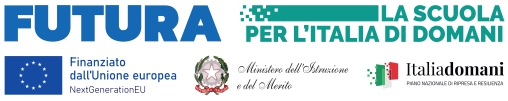 				Istituto Comprensivo Dosolo Pomponesco Viadana
 46030 San Matteo Delle Chiaviche, Via Colombo, 2tel. 0375 800 041 Ufficio San Matteo – tel. Ufficio Dosolo342 834 5995
 Sito: www.icdosolopomponescoviadana.edu.it
 Email: mnic83000q@istruzione.it, icdsp@icdosolopomponescoviadana.edu.it,Pec:mnic83000q@pec.istruzione.it								A:DSGAAi docenti interessatiSito/Progetti ed eventi/ PNRRAmministrazione TrasparenteAlboOGGETTO: DECRETO INCARICO COMPONENTI DEL GRUPPO DI SUPPORTO PER LA REALIZZAZIONE DEI PERCORSI STEM E MULTILINGUISMO ALUNNI A VALERE SUL PROGETTO:Piano Nazionale Di Ripresa E Resilienza - Missione 4: Istruzione E Ricerca - Componente 1 Potenziamento dell’offerta dei servizi di istruzione: dagli asili nido alle Università – investimento 3.1 “Nuove competenze e nuovi linguaggi nell’ambito della Missione 4 – Istruzione e Ricerca – Componente 1 – “Potenziamento dell’offerta dei servizi all’istruzione: dagli asili nido all’Università” del Piano nazionale di ripresa e resilienza finanziato dall’Unione europea – Next Generation EU” “Azioni di potenziamento delle competenze STEM e multilinguistiche”Titolo progetto: Cittadini del futuro tra competenze digitali e multilinguisticheCNP: M4C1I3.1-2023-1143, codice CUP - H64D23002360006IL DIRIGENTE SCOLASTICOVISTO	 il Decreto Legislativo 30 marzo 2001, n. 165 recante "Norme generali sull'ordinamento del lavoro alle dipendenze della Amministrazioni Pubbliche" e ss.mm.ii.;VISTO	 il DPR 275/99, concernente norme in materia di autonomia delle istituzioni scolasticheVISTO	il decreto del Presidente del Consiglio dei ministri del 30 settembre 2020 n. 166, recante “Regolamento concernente l’organizzazione del Ministero dell’Istruzione”;VISTA	 la circolare della Funzione Pubblica n.2/2008;VISTO	che ai sensi dell’art. 45 del D.I. 129/2018, l’istituzione scolastica può stipulare contratti di prestazione 	d’opera con esperti per particolari attività ed insegnamenti, al fine di garantire l’arricchimento 	dell’offerta formativa, nonché la realizzazione di specifici programmi di ricerca e di sperimentazioneVISTO    la circolare n° 2 del 2 febbraio 2009 del Ministero del Lavoro che regolamenta i compensi, gli aspetti                fiscali E contributivi per gli incarichi ed impieghi nella P.A.VISTI     il Contratto Collettivo Nazionale (CCNL) del Comparto Scuola del 29 novembre 2007 e il Contratto Collettivo Nazionale (CCNL) dell’Area Istruzione e Ricerca 2016-2018 del 19 aprile 2018;VISTA      la Circolare del Ministero dell’istruzione, dell’università e della ricerca n. 34815, del 2 agosto 2017, relativa alla procedura di individuazione del personale esperto e dei connessi adempimenti di      natura fiscale, previdenziale e assistenziale;VISTO	 il Decreto Interministeriale 129/2018, concernente “Regolamento concernente le	Istruzioni generali sulla gestione amministrativo-contabile delle istituzioni scolastiche";VISTO	regolamento (UE) 12 febbraio 2021, n. 2021/241, che istituisce il dispositivo per la ripresa e la resilienza;VISTO	il regolamento (UE) 2021/1060 del Parlamento europeo e del Consiglio del 24 giugno 2021;VISTO	il regolamento delegato (UE) 2021/2106 della Commissione del 28 settembre 2021, che integra il regolamento (UE) 2021/241 del Parlamento europeo e del Consiglio, che istituisce il dispositivo per la ripresa e la resilienza, definendo una metodologia per la rendicontazione della spesa sociale;VISTO	il Piano nazionale di ripresa e resilienza (PNRR), la cui valutazione positiva è stata approvata con Decisione del Consiglio ECOFIN del 13 luglio 2021 e notificata all’Italia dal Segretariato generale del Consiglio con nota LT161/21, del 14 luglio 2021 e, in particolare, la Missione 4 – Istruzione e Ricerca – Componente 1 – Potenziamento dell’offerta dei servizi di istruzione: dagli asili nido alle Università – Investimento 1.3 “Piano per le infrastrutture per lo sport nelle scuole”;VISTO	il decreto del Ministro dell’istruzione 12 aprile 2023 prot.  n° m_pi. AOOGAMBI. Registro Decreti. R. 000065, recante “Riparto delle risorse per l’investimento 3.1 “Nuove competenze e nuovi linguaggi” “Intervento straordinario finalizzato realizzazione di percorsi didattici, formativi e di orientamento per alunni e studenti finalizzati a promuovere l’integrazione, all’interno dei curricula di tutti i cicli scolastici, di attività, metodologie e contenuti volti a sviluppare le competenze STEM, digitali e diinnovazione, nonché quelle linguistiche, garantendo pari opportunità e parità di genere in terminiMinistero dell’Istruzione e del Merito di approccio metodologico e di attività di orientamento STEM”;VISTO	L’Allegato 1 colonna Quota A - Riparto delle risorse alle istituzioni scolastiche in attuazione della linea di investimento 3.1 “Nuove competenze e nuovi linguaggi” nell’ambito della Missione 4 – Componente 1 – del PNRRVISTO	L’Allegato 1 colonna Quota B - Riparto delle risorse alle istituzioni scolastiche in attuazione della linea di investimento 3.1 “Nuove competenze e nuovi linguaggi” nell’ambito della Missione 4 – Componente 1 – del PNRRVISTO	la nota prot. n. m_pi. AOOGAMBI. Registro Decreti. u. 0132935, del 15 novembre 2023 con la quale il Ministro dell’istruzione ha diramato le istruzioni operative per le “Azioni di potenziamento delle competenze STEM e multilinguistiche”CONSIDERATO	l’attuazione del PNRR prevede, per l’attuazione della Missione 4 – Componente 1 – Investimento 3.1 “Azioni di potenziamento delle competenze STEM e multilinguistiche” l’individuazione del Ministero dell’istruzione e del merito quale Amministrazione titolare  VISTO   l’atto di concessione prot. n°22331 del 18-02-24 che costituisce formale autorizzazione all’avvio del progetto e contestuale autorizzazione alla spesa VISTA	 la delibera del Consiglio d’Istituto n.  68 del 6 dicembre 2023e successive modificazioni e integrazioni con la quale è stato approvato il P.T.O.F. per gli anni scolastici 2022/2025VISTA    la Delibera del Consiglio d’Istituto n. 72/2024 del 31-1-2024 di approvazione del  Programma Annuale dell’Esercizio finanziario 2024;VISTO	la proposta del collegio dei docenti prot. delibera n.35/23-24 del 20 marzo 2024in merito ai titoli e competenze del GRUPPO DI SUPPORTO per le attività relative alla linea di intervento A “competenze STEM e Multilinguismo per le Studentesse e per gli Studenti delle Scuole Statali di ogni ordine e grado”VISTA la proposta di costituzione del gruppo di lavori del Collegio Docenti del 20 marzo 2024, delibera n.36/23-24VISTO	la delibera n.92 del consiglio di istituto del 2 maggio 2024 in merito ai titoli e competenze per la valutazione dei componenti del GRUPPO DI SUPPORTO per le attività relative alla linea di intervento A “competenze STEM e Multilinguismo per le Studentesse e per gli Studenti delle Scuole Statali di ogni ordine e grado”VISTA   la necessità di individuare docenti esperti in qualità di “GRUPPO DI LAVORO per le attivitàrelative alla linea di intervento A “competenze STEM e Multilinguismo per le Studentesse e per gli Studenti delle Scuole Statali di ogni ordine e grado” per la corretta esecuzione del progetto in oggettoCONSIDERATO il budjet a disposizione relativamente ai costi indiretti sostenuti per l’organizzazione del percorso formativo degli studenti pari a 17.176,00 €VISTO	l’articolo 53 del Dlgs. 165/2001 che al comma 2 declina: “Le pubbliche amministrazioni non possono conferire ai dipendenti incarichi, non compresi nei compiti e doveri di ufficio, che non siano espressamente previsti o disciplinati da legge o altre fonti normative, o che non siano espressamente autorizzati.VISTO l’avviso di selezione prot. n° 2086 - 13/05/2024VISTO le istanze pervenute CONSIDERATO che le istanze pervenute corrispondono al numero e alle tipologie di figure previste dall’Avviso, prot. n° 2086 - 13/05/2024CONSIDERATO l’incarico di RUP assegnato al Dirigente Scolastico tutto ciò visto, ritenuto e rilevato, che costituisce parte integrante del presente decretoDECRETAArt.1 Affidamento incaricoVengono affidati i seguenti incarichi:Prof.  Matteo Trentini in qualità di   membro del team digitale, candidatura prot. 2119 del 15/05/2024 per n° 14 ore, estensibili di altre 4 ore in caso di disponibilità dello stanziamento, Prof. ssa Aulito Orsola in qualità di   membro del team digitale, candidatura prot. 2164 del 18/05/2024 per n° 14 ore, estensibili di altre 4 ore in caso di disponibilità dello stanziamento,Prof.ssa Benatti Giliola in qualità di   collaboratore del DS, candidatura prot. 2205 del 21/05/2024 per n° 14 ore, estensibili di altre 4 ore in caso di disponibilità dello stanziamento,Prof.ssa Paglia Stefania in qualità di   collaboratore del DS, candidatura prot. 2206 del 21/05/2024 per n° 14 ore, estensibili di altre 4 ore in caso di disponibilità dello stanziamento,Prof.ssa Carra Tania in qualità di   membro del team digitale e animatore digitale, candidatura prot. 2207 del 21/05/2024 per n° 14 ore, estensibili di altre 4 ore in caso di disponibilità dello stanziamento,Prof.ssa Federica Benazzi in qualità di docente con competenze multilinguistiche, candidatura prot. 2211 del 21/05/2024 per n° 14 ore, estensibili di altre 4 ore in caso di disponibilità dello stanziamento,Prof. Gemma Fabrizio in qualità di   membro del team digitale, candidatura prot. 2219 del 21/05/2024 per n° 14 ore, estensibili di altre 4 ore in caso di disponibilità dello stanziamento,Prof.ssa Gloria Lodi Rizzini in qualità di   membro del team digitale, candidatura prot. 2228 del 21/05/2024 per n° 14 ore, estensibili di altre 4 ore in caso di disponibilità dello stanziamento,Prof.ssa Maramotti Elena in qualità di   coordinatore di plesso, candidatura prot. 2245 del 22/05/2024 per n° 14 ore, estensibili di altre 4 ore in caso di disponibilità dello stanziamento,Prof.ssa Moira Somenzi in qualità di docente con competenze multilinguistiche, candidatura prot. 2246 del 22/05/2024 per n° 14 ore, estensibili di altre 4 ore in caso di disponibilità dello stanziamento,Art. 2 Orario di servizioL’incarico affidato è da svolgere in orario aggiuntivo all’orario di servizio, a partire dalla data della nomina fino al termine del progetto comunque non oltre il 31/12/2025.L’incarico conferito ha efficacia esclusivamente in costanza di servizio e avrà decadenza immediata in conseguenza di una qualsiasi causa che dovesse intervenire ad interrompere la qualifica di “personale interno alla scuola”.In caso di decadenza verranno riconosciute e pagate le sole ore effettivamente svolte e giustificate da regolare Timesheet.Art. 3 Compiti I compiti da svolgere sono:Selezionare i potenziali destinatari individuati in sede di candidaturaFare una analisi dettagliata delle potenziali criticità in merito al fabbisogno formativoSuddividere i destinatari e indirizzarli alla tipologia di percorso formativo più adatto Individuare le aree tematiche dei percorsiRimodulare i percorsi formativi, nel rispetto dei limiti e dei target assegnato, in numero di alunni e/o numero di ore Formulare proposte circa l’area formativa, ovverosia, individuare quali percorsi destinare ad interni, quali ad esterni, quali a soggetti giuridiciindividuare e proporre eventuali criteri di selezione e valutazione degli espertiSupportare il DS alla preparazione degli avvisiCaricare le edizioni in piattaforma didatticaCaricare la documentazione in piattaforma di gestioneControllare l’avanzamento dei percorsiAlimentare la piattaforma di avanzamentoCaricare gli indicatori periodiciArt. 4 CompensoIl compenso viene stabilito in euro 25,54/ora, lordo stato. Omnicomprensivo di ogni onere ed accessorio, così come definito nel piano economico dell’avviso del MinisteroArt. 5 NominaAl presente decreto seguirà immediata nomina.                                                                                       Il Dirigente Scolastico                                                                                      Sogliani Sandra